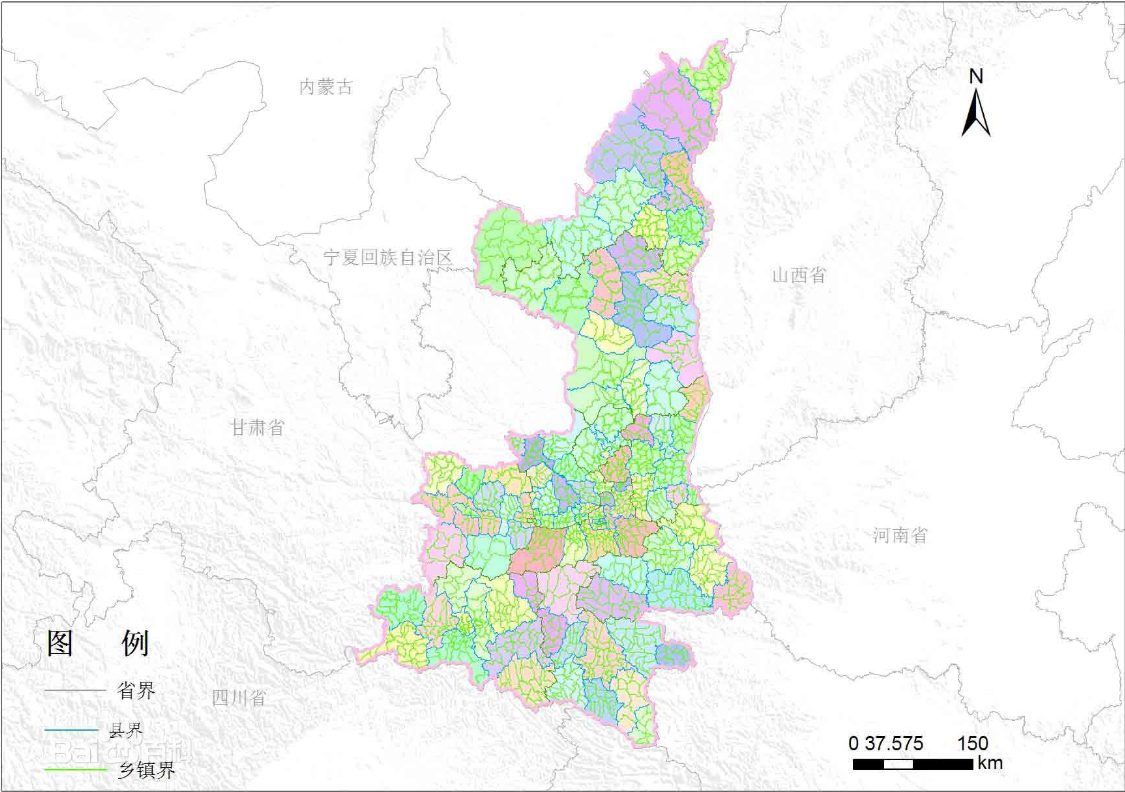 附图1   项目地理位置图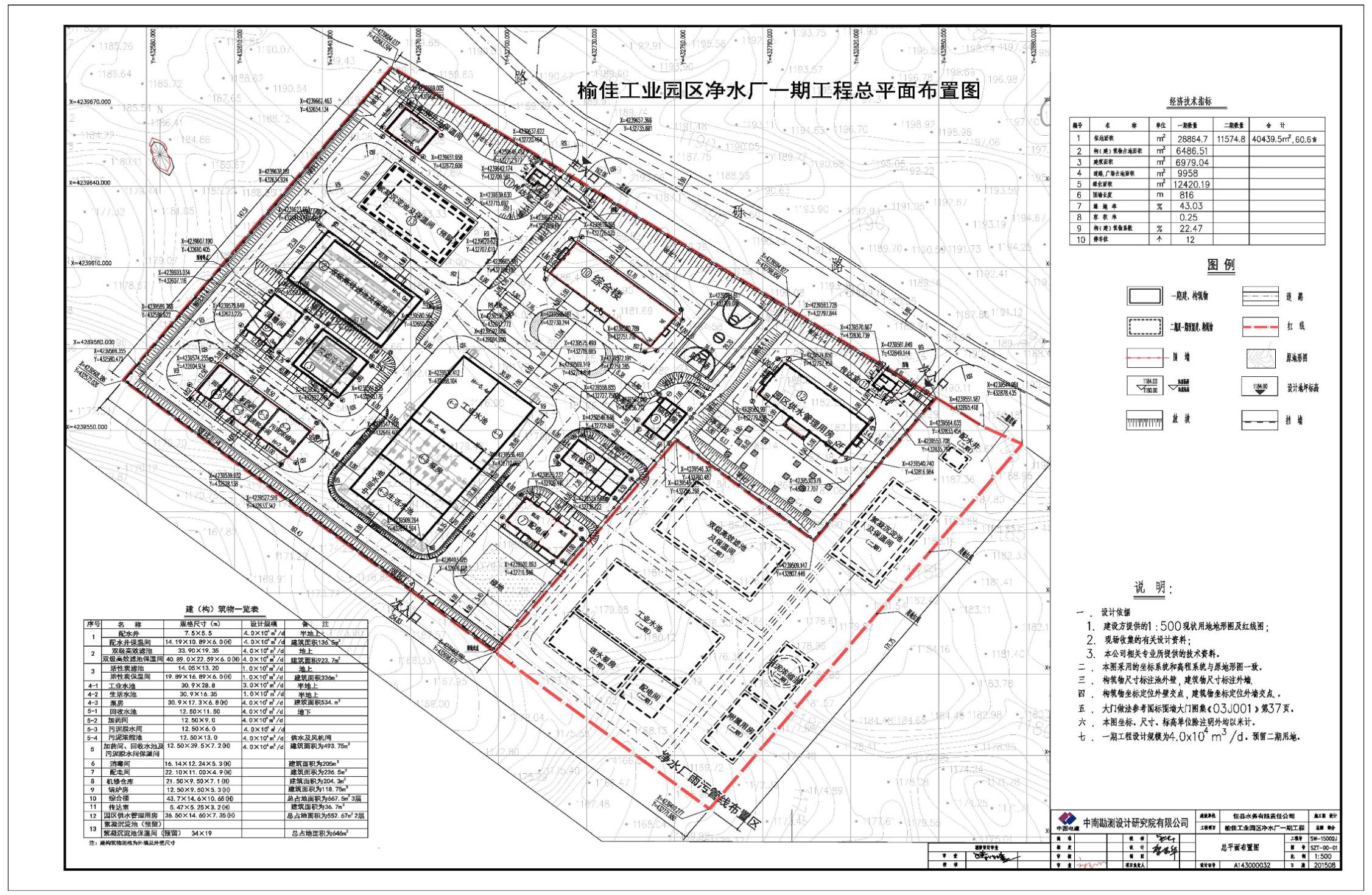 附图2  厂区平面布置图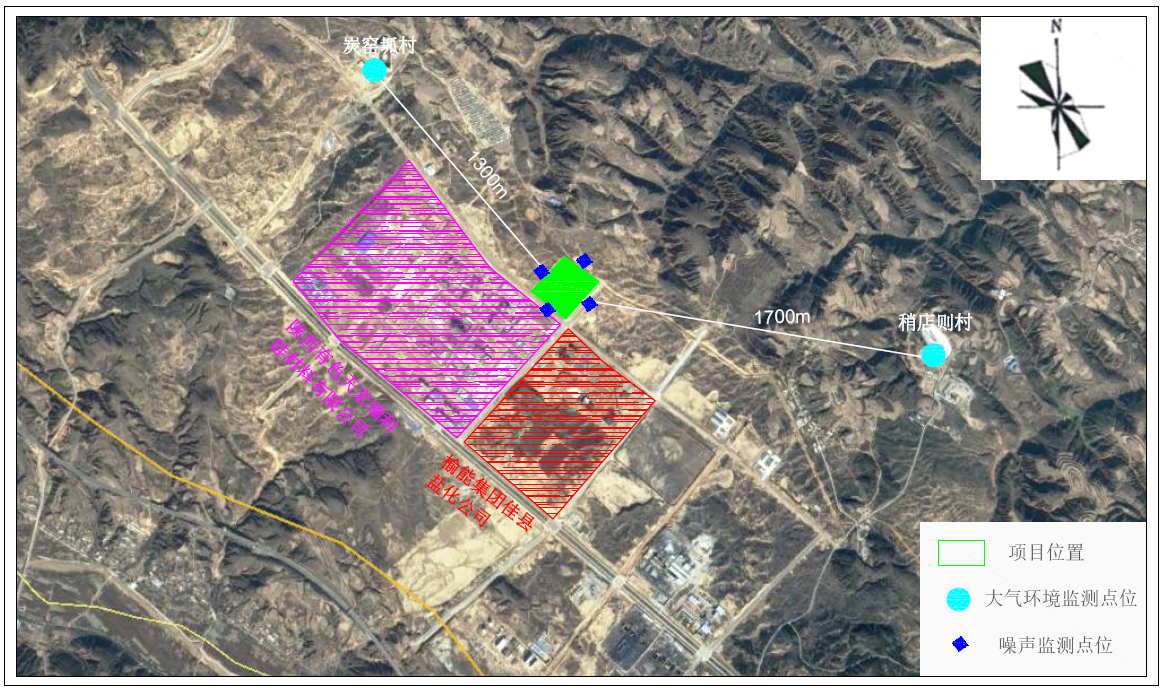 附图3   监测点位布点图